    UNIVERSIDAD NACIONAL  JOSÉ FAUSTINO SÁNCHEZ             CARRIÓN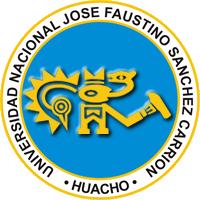 FACULTAD DE EDUCACIÓNSILABOGESTION DE EMPRESAS TURISTICAS.INFORMACIÓN GENERAL1.1. 	Dirección del departamento	: 	Ciencias Sociales y Humanidades1.2. 	Escuela	:	Básico Científico Humanista Dual1.3. 	Especialidades	:	Ciencias Sociales y Turismo.1.4. 	Profesor	:	Mo. WILDER HUERTA FALCÓN1.5. 	Asignatura	:	Gestión de Empresas Turísticas1.6. 	Prerrequisito	: 	Ninguno1.7. 	Área Curricular	:	Formación general1.8. 	Horas	:	051.9. 	Créditos	: 	041.10. 	Ciclos.	: 	III.1.11.  Semestre	:    2018 - I1.12. 	Correo electrónico	: 	WILDER_1741@HOTMAIL.COMSUMILLA O BREVE DESCRIPCIÓN DE LA ASIGNATURA.La asignatura de Gestión de Empresas Turísticas dirigida a los estudiantes del III ciclo de la especialidad de ciencias sociales y turismo, está basado en los fundamentos de la investigación fáctica en relación (sujeto – prestador de servicios – sujeto) considerando las condiciones teórico –práctica para la administración de servicios turísticos por lo que se requiere del conocimiento de la teoría del turismo, aplicada a la ciencia administrativa.OBJETIVOS DE LA ASIGNATURA.

3.1. OBJETIVO GENERAL.Al finalizar el curso el alumno deberá estar en la capacidad de Comprender la naturaleza del Turismo como oportunidad de inversión y de hacer empresa a nivel local, regional, nacional e internacional, cumpliendo las leyes que regulan su conservación y protección en beneficio de la población y generando ganancias a favor de sus propios intereses.3.2. OBJETIVOS ESPECÍFICOS.Al terminar cada unidad el estudiante deberá. Analizar la teoría y características del turismo elaborando un breviario, conociendo su importancia en el desarrollo de la generación de ideas de negocios. Desarrollar trabajos audio visuales mediante las formulaciones de planes y métodos de obtención de datos para crear una base de datos. Crear un bien o servicio turístico conociendo las corrientes turísticas para una idea de negocio.UNIDADES TEMATICAS.1.- LA EMPRESA, TEORIAS, TIPOS, CONCEPTO, NIVELES DE DESARROLLO.2. 	METODOLOGIA Y DIAGNOSTICO DE LA INVESTIGACION DE MERCADO.3. 	ANTECEDENTES HISTORICOS DEL TURISMO MUNDIAL, HOSPEDAJE, RESTAURANTES Y TRANSPORTES LIGADOS AL TURISMO.4. 	CENTROS DE DIVERSION, REGLAMENTACION, AUTORIZACION Y LIMITACIONES.ESTRATEGIAS METODOLÓGICASEn el desarrollo de los tópicos se estimula la participación activa mediante trabajos de investigación grupales e individuales. Se utilizará métodos y técnicas de estudios que ayuden a presentar la información y resolver  situaciones problemáticas. También se tomarán en cuenta estrategias didácticas que permitan el logro de los aprendizajes y el desarrollo de las competencias.RECURSOS, MEDIOS Y MATERIALES EDUCATIVOS. Se hará uso de:Equipos: 	Proyectos de multimedia, además de las diapositivas en Power Point.Materiales:	Separatas, talleres aplicativos de discusión y de análisis. Pizarra, plumones, mota y papelotes.SISTEMA DE EVALUACIÓN. BIBLIOGRAFÍA GENERAL.1. GUEVARA ARANDA, Segundo Roberto (2003) “Organización y Administración    Hotelera”. Editorial Trillas. México.
2. REYES PONCE, Agustín (1999) “Fundamentos de la Administración”. Editorial Trillas. México.
3. CHIAVENATO, Idalberto (1999) “Introducción a la Teoría General de la Administración ". Editorial Mc Graw Hiil. México.
4. STONER, James y FREEMAN, R (1999) “Introducción a la Administración” Editorial Mc Graw Hiil. México.5. KOTLER, Philiph. (2000) “Administración” Editorial Prentice Hall Internacional Columbia.
6. DOMINGO BEGAZO, José (2002) “Megatendencias de Turismo en el Tercer Milenio”: Primera Edición, Edit. San Marcos, Lima - Perú.
7. HUAYÓN DALL ORTO, José Luis (2000) “Perú Turismo en el Nuevo Milenio, Proyecto Nacional II” 2da Edición Imp. Talleres Gráficos Avedecor World Perú S.A. Lima – Perú..
* Websites:
www.mografías.com
www.mincetur.gob.pe
www.promperu.gob.pe
www.caretur.com.pe.                                						Huacho, abril del 2018._________________________Mo. WILDER HUERTA FALCÓN.DocenteSEMANASESIONESCAPACIDADESCONTENIDOS11 y 2Conceptúa el turismo y describe su origen.Analiza los tipos de conceptos generales de empresas y su capacidad de gestión dentro de su desarrollo comercial.Concepto de gestión – empresas, tipos.Concepto de gestión empresarial.Antecedentes Históricos del Turismo.
Conceptos básicos de turismo.
23 y 4Conocen, analizan y describen las formas de encontrar una idea empresarial y  preferencias de los turistas.Fuentes de idea como oportunidad  empresarial.Trabajo de campo: como asegurar el éxito de una empresa,  secretos de empresa.35 y 6Aplican y analizan los tipos de mercado y la relación entre la oferta y la demanda y la relaciona con la actividad turística.El mercado, tipos de mercado.Relación entre demanda y oferta.
segmentación de mercado
47 y 8Describen los niveles de desarrollo turístico de las 9 provincias de la región Lima  y sus 128 distritos  enfocados en el desarrollo económico y participativo.Niveles de Desarrollo Turístico: Recursos, Atractivos y Productos Turísticos de las 9 provincias de la  región Lima y de sus distritos.
SEMANASESIONESCAPACIDADESCONTENIDOS59 y 10Realizan Diagnósticos de la investigación de mercado  en los distritos de las provincias.    
Elaboración de Diagnóstico de la investigación de mercado.Desarrollo y análisis sobre la competencia
6 y 711 y 1213 y  14Participan analizan y debaten sobre las políticas comerciales en el ámbito empresarial.El desarrollo de la política comercial de una empresa relacionado con los siguientes: El producto – El precio – La logística y distribución – La promoción.8EXAMEN PARCIAL.EXAMEN PARCIAL.EXAMEN PARCIAL.SEMANASESIONESCAPACIDADESCONTENIDOS915 y 16Debaten el conocimiento del turismo y las transnacionales. entre los principales actores del TurismoImportancia de la calidad de turismo.Las transnacionales del turismo.1017 y 18Participan analizando la administración de los gobiernos regionales y gobierno central en relación al desarrollo del turismoCuál es la situación de la administración publica en el sector turismo del Perú.  
1119 y 20Conceptúa el servicio de hospedaje, restauración, conocen y describen el reglamento de restaurantes. 
Taller de Etiqueta en NegociosLos hospedajes Los Restaurantes:
Reglamento: categorización, requisitos.
Etiqueta Básica.

1221 y 22Evalúan las condiciones del servicio de transporte a nivel Provincial
El Transporte
Reglamento, organización, autorización y funcionamiento.
SEMANASESIONESCAPACIDADESCONTENIDOS1323 y 24Evalúan las condiciones del servicio de las discotecas a nivel Provincial.Clubes Nocturnos y Discotecas
Reglamento, organización, autorización y funcionamiento.1425 y 26Evalúan los servicios de las Agencias de Viaje regionales. y realizan trabajos de campo a lugares turísticos en grupo publicando y promocionándolos.
Las Agencias de Viaje
Reglamento, organización, autorización y funcionamiento.
Trabajo de campo, visita a lugares turísticos de las regiones del Perú1527 y 28Reconocen los principales circuitos turísticos en la región Lima Provincias.Organización de Circuitos Turísticos
Planifican circuitos turísticos.
Ejecutan los Circuitos Turísticos Planificados16EXAMEN FINAL.EXAMEN FINAL.EXAMEN FINAL.17EXAMEN SUSTITUTORIO.EXAMEN SUSTITUTORIO.EXAMEN SUSTITUTORIO.CRITERIOSINDICADORESINSTRUMENTOSAutoaprendizaje,Interaprendizaje.Calidad de conceptos.Puntualidad.Capacidad crítica.Participación.Presentación de trabajos.Individual. 30% inasistenciaIndividual-grupalIndividualGrupalGrupalPruebas escritas, orales de ejecución, demostración, cuestionarios, monografías.Participación en viajes de estudios.